VENTA DE EQUIPO DE RADIOGRAFÍA PORTÁTILVENDO EQUIPO DE RADIOGRAFÍA PORTATIL. MODELO ORANGE 8016 HF EN PERFECTO ESTADO. CON DOS CHASIS, DELANTAL PLOMADO, PROTECTOR DE TIROIDES Y GUANTE.IDEAL PARA EQUINOS.PARA CUALQUIER INFORMACIÓN CONTACTAR AL TELÉFONO: 692 817 717 O AL CORREO africamorales@gmail.com    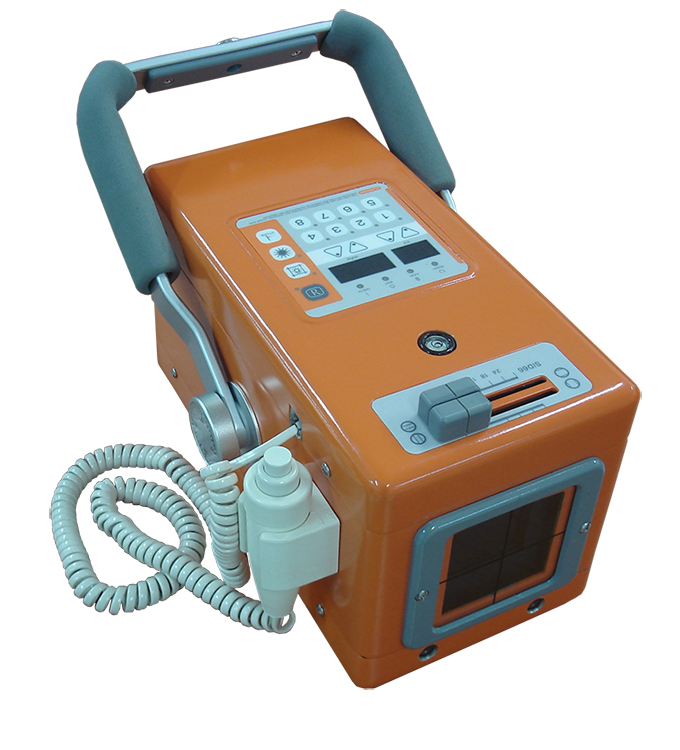 